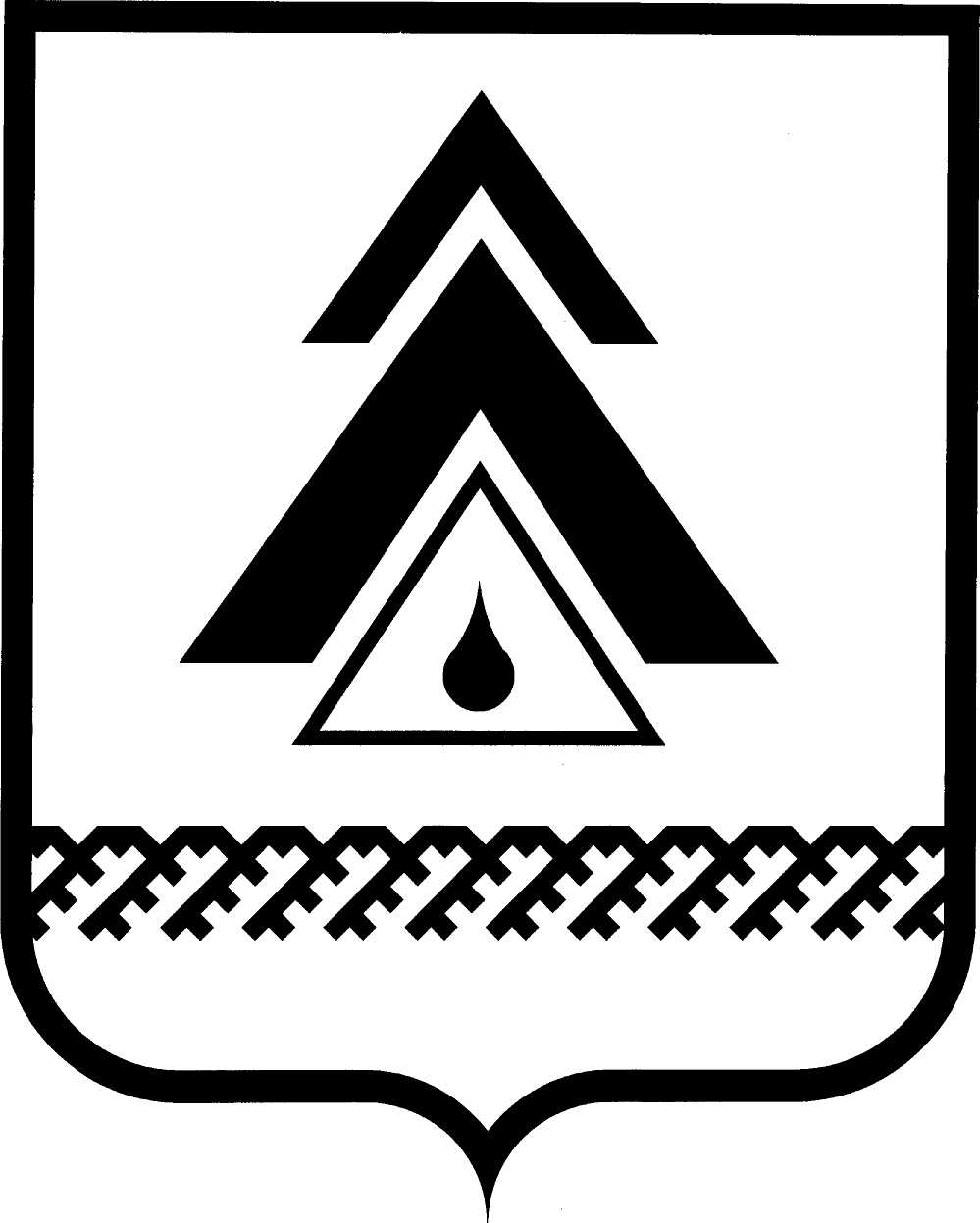 ДУМА НИЖНЕВАРТОВСКОГО РАЙОНАХанты-Мансийского автономного округа - ЮгрыРЕШЕНИЕВ связи с изменением структуры управления администрации Нижневартовского района,Дума района РЕШИЛА:	1. Внести в приложение к решению Думы района от 19.04.2010 № 45 «Об утверждении Положения о муниципальной казне муниципального образования Нижневартовский район» следующие изменения:1.1. Пункт 1.3 раздела 1 изложить в следующей редакции:	 «1.3. Формирование, управление и учет имущества муниципальной казны осуществляет администрация Нижневартовского района в лице управления по жилищным вопросам, муниципальной собственности и земельным отношениям в порядке, установленном Федеральным и окружным законодательством, настоящим Положением, иными правовыми актами администрации района. Непосредственное проведение работ по формированию, управлению и учету имущества муниципальной казны осуществляет отдел имущественных отношений управления по жилищным вопросам, муниципальной собственности и земельным отношениям (далее – отдел). ».	1.2. Пункт 4.4 раздела 4 изложить в следующей редакции:	«4.1. Включение объектов в состав муниципальной казны и исключение из нее оформляется приказами управления по жилищным вопросам, муниципальной собственности и земельным отношениям, за исключением транспортных средств и объектов недвижимости, которое оформляется правовыми актами администрации района.».	1.3. Пункт 6.1. раздела 6 изложить в следующей редакции:«6.1.Контроль за сохранностью и целевым использованием имущества муниципальной казны осуществляет управление по жилищным вопросам, муниципальной собственности и земельным отношениям в лице отдела».2. Решение опубликовать (обнародовать) на официальном веб-сайте администрации Нижневартовского района (www.nvraion.ru) и в приложении «Официальный бюллетень» к районной газете «Новости Приобья».	3. Решение вступает в силу после его официального опубликования.	4. Контроль за выполнением решения возложить на постоянную комиссию по бюджету, налогам, финансам и социально-экономическим вопросам Думы района (И.В. Заводская).от ________________г. Нижневартовск                                                   № ______О внесении изменений в решение Думы района от 19.04.2010 №45        «Об утверждении Положения о муниципальной казне муниципального образования Нижневартовский район»Председатель Думы района______________Е.Г. ПольГлава района ______________Б.А. Саломатин 